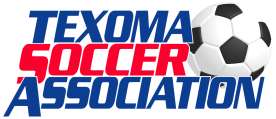 EXECUTIVE COMMITTEE BOARD MEETING CALLED TO ORDER BY KEVIN NELSON, TSA PRESIDENT AT 6:10 P.M. ON AUGUST 8TH 2018 AT THE UNITED WAY BUILDING IN SHERMAN, TX.ROLL CALL:  KEVIN NELSON TSA PRESIDENT, SCOTT PAYNE TREASURER, ZIGGY JEWEL DENISON AD, ERIK BAKER VICE PRESIDENT, LYNN SIMPSON ADULT AD, JANA CARR SECRETARY, ANGELA GATTIS REGISTRAR, KYLE PATTERSON SHERMAN BOYS U9-U19 INTERIM AD, GERALD SMITH VA/HOWE/GUNTER AD, JASON GATTIS INTERIM POTTSBORO AD, TIM O’RARK A & D, DAVID SCHAAB DIRECTOR OF REF AND SCHEDULER APPROVAL OF MINUTES: JULY MINUTES PRESENTED.  TREASURERS REPORT: FINANCIAL STATEMENT WAS NOT PROVIDED, THE COMPUTER WENT DOWN AND WAS COMPLETELY WIPED CLEAN. NEW BUSINESS:KEVIN NELSON PROPOSED STREAMLINING COMMUNICATION FROM THE AREA DIRECTORS.  SUGGESTED UTILIZING CALENDARS AND INPUTING REMINDERS INTO A GENERAL CALENDAR TO BE SENT OUT BY THE SECRETARY. KEVIN NELSON WILL SPEAK WITH DURANT LEAGUE REGARDING FIELD SIZES AND CONTACT PAM ABOUT TEAMS TO SEE IF THEY WILL FIT AT OUR FIELDS. KEVIN IS GOING TO ASK THE CITY OF SHERMAN FOR WILKES PITCH TO BE RESERVED FOR THE U4 DIVISION FOR 8 WEEKS AT $5 PER NIGHT ON TUESDAYS FROM 5-6:30.KEVIN ASKED FOR BOARD VOLUNTEERS FOR FIELD SET UP ON FRIDAY FROM 6-8 AT THE THF PARK FOR THE RIBBON CUTTING CEREMONY AND COMMUNITY INVOLVEMENT. THEIR WILL BE NO GAMES ON MONDAY SEPTEMBER THE 10 FOR THE U4-U19 AGE DIVISIONS.  ALL YOUTH WILL START SEPTEMBER 8TH AND THE SEASON WILL BE COMPLETELY WRAPPED BY NOVEMBER 3RD.KEVIN NELSON PROPOSED A CHANGE IN THE BY LAWS AS FOLLOWS:  INSTEAD OF 2 SIGNATURES ON A CHECK FOR PURCHASES OVER $200, THERE NEEDS TO BE A COPY OF THE INVOICE SIGNED BY 2 BOARD MEMBERS STORED IN THE ONE DRIVE FILE. (THIS CHANGE IS DUE TO THE FACT THAT MANY OF OUR PURCHASES ARE DONE ONLINE WITH A DEBIT CARD.)NO TEXT COMMUNICATION FROM 10 P.M. TO 7 A.M. USE GROUP TEXT FOR GENERAL Q AND A.REGARDING THE ADDITION OF U15-U19 HIGH SCHOOL PLAYERS IS STILL UP IN THE AIR. REGARDING THE GOT SOCCER APP- WE ARE ASSIGNING A COACH TO EACH TEAM.  NEXT MEETING IN THE GENERAL MEETING ON SEPTEMBER 4TH AT GRACE BAPTIST CHURCH.ADJOURNMENT: MEETING ADJOURNED AT 9:00 P.M.  